Муниципальное общеобразовательное учреждение«Видимская средняя общеобразовательная школа»Доклад «Формирование метапредметных умений на основе интеграционных связей в преподавании географии»Докладчик: Костенко Лариса Юрьевна,учитель географиир.п.Видим, 2022г.					«Всё, что находится во взаимной связи, должно преподаваться в такой же связи».          			 		Ян Амос Коменский «Великая дидактика»Великий дидактик подчёркивал, что любое явление в учебном процессе должно усваиваться детьми «интегративно».Цель моего доклада: ознакомление педагогов с приёмами работы на уроке, способствующими формированию метапредметных умений на уроках географии.Задачи:
1. Познакомить с приёмами работы по формированию метапредметных умений на основе интеграции.
2. Показать практическую значимость использования данных приёмов по формированию метапредметных умений на уроках географии.	«Метапредметные результаты образовательной деятельности − это способы деятельности, применимые как в рамках образовательного процесса, так и при решении проблем в реальных жизненных ситуациях, освоенные обучающимися на базе одного, нескольких или всех учебных предметов» (А.А.Кузнецов)Кузнецов Александр Андреевич, академик РАО, профессор, доктор педагогических наук, вице – президента Российской академии образования, координатор исследований РАО по разработке и внедрению Государственных образовательных стандартов второго поколения Метапредметные умения:- умения анализировать,
- делать умозаключения и выводы,
- объяснять,
- доказывать,
- группировать,
- сравнивать,
- давать определения понятиям,
- решать учебные проблемы,
- ставить вопросы,
- вести дискуссии,
- подготавливать презентации и обсуждать их в классе. Интеграция в обучении – это глубокое взаимопроникновение, слияние, насколько это возможно, в одном учебном материале обобщённых знаний в той или иной области.При интеграции появляется возможность вырваться за рамки одной учебной дисциплины, наглядно, в действии показать, как всё в мире взаимосвязано, и одновременно усилить мотивацию изучения своего предмета.
            Интеграция способствует целостности мировосприятия – единство мира и человека, живущего в нем и его познающего. Интегрированные уроки также предполагают обязательное развитие творческой активности учащихся. Это позволяет использовать содержание всех учебных предметов, привлекать сведения из различных областей науки, культуры, искусства, обращаясь к явлениям и событиям окружающей жизни. Приобретенные метапредметные умения пригодятся учащимся при выполнении творческого задания на экзамене в форме ЕГЭ, а также в их будущей профессиональной деятельности и повседневной жизни. География – наука интеграционная. Без исторических, биологических, математических, физических, химических знаний, знаний языков и литературы, ученик не сможет пояснить причинно-следственные связи и закономерности, действующие на Земле.	Я подробней хочк остановиться на метапредметном подходе (или интеграции), который я применяю на своих уроках. Это не означает замену предметного обучения метапредметным. Материал подбираю таким образом, чтобы новые знания были не как сведения для запоминания,  а как знания для осмысленного использования.«Интегрированные» заданияКомплексное задание «Почему реки текут?» включает 4 отдельных задания. Почему реки текут?Летом Серёжа успел побывать на трёх реках. Он заметил, что все эти реки имели разную скорость течения. Например, одна из рек была горная, и у неё было самое быстрое течение, а другая река неторопливо текла по равнине. «А почему вообще у всех рек есть течение, то есть вся вода в ней движется в каком-то одном направлении?» – задумался Серёжа.Задание 11. Какова основная причина того, что река течёт? Выберите один ответ. А)  Притяжение Земли В)  Притяжение Луны С)  Разница между температурами воздуха в верховьях и низовьях реки D)  Разница атмосферных давлений в верховьях и низовьях реки Характеристики заданияЗадание 1 относится к компетенции «научное объяснение явлений», и для его выполнения учащимся нужно правильно выбрать основную причину течения рек, то есть однонаправленного движения воды в них. Такая постановка вопроса вполне соответствует программе по физике для 7 класса, в которой вводится сила тяжести. Система оцениванияЗадание 2Серёжу заинтересовало, от чего зависит скорость течения реки.                            Он прочитал, что каждую реку можно описывать с помощью графика, который называется профилем реки 
(см. рисунок).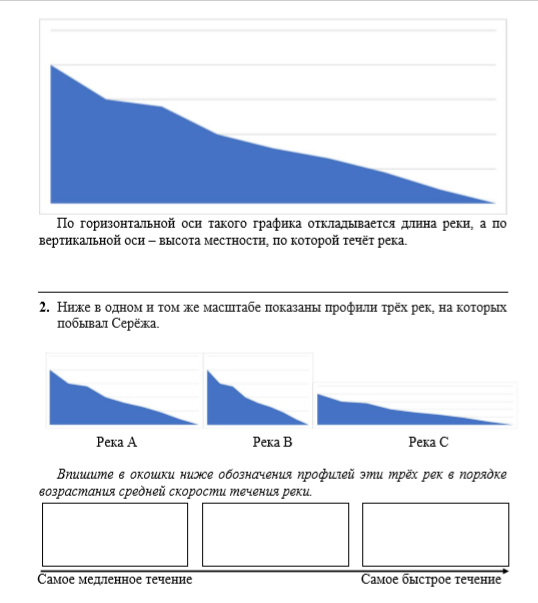 Характеристики заданияЗадание 2 относится к компетенции «интерпретация данных для получения выводов». Здесь учащимся предлагается интерпретировать графики, изображающие профили рек, и определить по ним относительные скорости течения. Система оцениванияЗадание 3Серёжа решил провести следующий эксперимент. На выбранном участке реки он сначала опустил на поверхность воды щепку в самом глубоком месте и стал с секундомером следить за её движением относительно берега. Потом он проделал то же самое на мелководье. Что хотел узнать Серёжа из этого опыта? Запишите свой ответ. Характеристики заданияЗадание 3 относится к компетенции «применение методов естественно-научного исследования». В нем по описанию действий исследователя нужно выявить цель проводимого исследования.     Система оцениванияЗадание 4Русло реки может где-то сужаться, а где-то расширяться. Например, русло может сузиться там, где река течёт между скалистыми берегами. Обычно при сужении русла у реки ускоряется течение. Почему при сужении русла у реки обычно ускоряется течение? Запишите своё объяснение. ______________________________________________________________________Характеристики заданияЗадание 4 относится к компетенции «научное объяснение явлений». Это задание высокого уровня сложности, поскольку в нем по существу надо создать модель описанного явления – ускорения течения реки при сужении русла. Для создания такой модели учащимся нужно проявить не только физические знания, но больше воображение и интуицию. Поскольку это задание со свободным развернутым ответом, то такое объяснение, опирающееся на интуитивную модель, может быть выражено разными словами, однако в нем должен быть правильно передан смысл.   			Система оцениванияВ ходе выполнения данного комплексного задания формируются следующие метапредметные умения.Распознавать, использовать и создавать объяснительные модели и представленияАнализировать, интерпретировать данные и делать соответствующие выводыРаспознавать и формулировать цель данного исследованияСюжет этого комплексного задания связан с различным характером течения рек: скоростью и самой причиной течения. При этом ситуации в каждом отдельном задании в составе этого комплексного задания могли бы считаться реальным результатом наблюдений некого подростка. Задание имеет метапредметное, физико-географическое, содержание, то есть носит интегрированнй характер. Сам объект, рассматриваемый в нем, река, с точки зрения школьных предметов имеет географическую принадлежность, а причины и характер движения воды определяются физическими закономерностями.  Место в курсе предметаЗадание можно использовать на уроках физики и географии при изучении вопросов, связанных с силой тяжести (физика) и гидросферой Земли (география). В обоих случаях это будет способствовать установлению метапредметных (интеграционных) связей и формированию умений применять те научные знания, которые необходимы для объяснения данного явления в независимости от формальной предметной принадлежности явления.Метапредметность (интеграция) помогает мне:-развернуть перед учениками многомерную картину мира в динамике, во множественных взаимосвязях;-расширить «горизонты» видения в преподавании «собственного» предмета и новых перспектив деятельности, возможность открыть для себя «мир заново»;-увидеть неповторимую личность в каждом ученике;-определить ценностно-смысловое значение главных направлений развития современного образования;-выявить недостатки изолированного преподавания предмета. -получить качественно новый педагогический результат, повысить мотивацию.Содержательная область оценкиНауки о Земле Компетентностная область оценкиНаучное объяснение явленийКонтекстГлобальный Уровень сложностиНизкий  Формат ответаЗадание с выбором одного верного ответа  Объект оценкиРаспознавать, использовать и создавать объяснительные модели и представленияБаллыСодержание критерия1Притяжение Земли0Другие варианты ответаСодержательная область оценкиНауки о Земле Компетентностная область оценкиИнтерпретация данных для получения выводов КонтекстМестный Уровень сложностиСредний Формат ответаЗадание на установление последовательности Объект оценкиАнализировать, интерпретировать данные и делать соответствующие выводы БаллыСодержание критерия1Обозначение профилей вписаны слева направо в порядке: С, А, В0Другие варианты ответаСодержательная область оценкиНауки о Земле Компетентностная область оценкиПрименение методов естественнонаучного исследования КонтекстЛичный Уровень сложностиСредний Формат ответаЗадание с развернутым ответом (в виде текста, рисунка или и рисунка, и текста) Объект оценкиРаспознавать и формулировать цель данного исследования БаллыСодержание критерия1Говорится, что Сережа хотел определить, как зависит скорость течения (движения) воды в реке от глубины. Пример: «Сережа хотел узнать, с какой скоростью движется вода в зависимости от расстояния между дном и поверхностью».0Другие варианты ответаСодержательная область оценкиНауки о Земле Компетентностная область оценкиНаучное объяснение явлений КонтекстГлобальный Уровень сложностиВысокий Формат ответаЗадание с развернутым ответом (в виде текста, рисунка или и рисунка, и текста) Объект оценкиРаспознавать, использовать и создавать объяснительные модели и представления БаллыСодержание критерия2В объяснении присутствует идея, что при сужении русла и сохранении примерно той же глубины реки через какое-то сечение (воображаемую плоскость, границу и т.п.) за секунду (момент времени) должно пройти одно и то же количество воды, что и при широком русле. Для этого в узком русле вода должна двигаться быстрее.  Например:                                                                                                                                                                      • русло сузилось, но воды должно пройти («прокачаться») за то же время столько же;                                          • нужно же протолкнуть через узкое русло то же количество воды за то же время.1Говорится, что скорость течения увеличивается, потому что давит вода, находящаяся позади, в широкой части русла, без упоминания о том, что надо «продавить» то же количество воды за то же время.     Например:   на воду в узком месте давит вода позади нее.0Объяснения нет, в нем просто повторяется вопрос или объяснение неверное.                               Например:                                                                                                                                                                                                     - в  широком месте река течет медленно, а в узком устремляется вперед;                                                                           - в широком месте вода может спокойно течь по всей ширине, а в узком ей приходится ускориться.